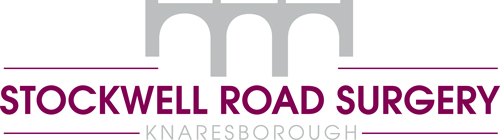 Drs Dixon, Sanderson, Travis and McCreadyRequests for Isolation LetterDear Employer,Request for medical certification for absence from work related to the Covid-19 pandemic for patients due to be admitted to hospitalYour employee has been following current government and/or public health advice related to the Covid-19 pandemic because they, or a member of their household, is due to be admitted to hospital. Specifically, this is because they are following NHS advice for elective admissions to hospital (including day surgery), which states patients should isolate for 14 days prior to admission along with members of their household. A full copy of the guidance can be found at https://www.england.nhs.uk/coronavirus/wp-content/uploads/sites/52/2020/05/Operating-framework-for-urgent-and-planned-services-within-hospitals.pdfBy law employers may use their discretion around the need for medical evidence if an employee is absent from work due to a medical reason. We would ask you to apply this discretion to help support NHS general practice provide care for our population rather than being asked to fulfil unnecessary administrative tasks. Many thanks for your assistance during this challenging time.